Областное государственное образовательное бюджетное учреждение для детей-сирот и детей, оставшихся без попечения родителей«Детский дом № 2»Конспект мероприятия по теме: «Театрализованное представление «Здравствуй, лето!»Воспитатель:Кушнарева Наталья Владимировна2022 г., Биробиджан Возраст воспитанников: 7-16 лет.Тема мероприятия: «Здравствуй, лето!»Продолжительность  занятия: 40 мин.Форма проведения:  театрализованное представление ко Дню защиты детей.Цель занятия: формировать представления у детей о празднике Дне защиты детей.
Задачи: - формировать у детей понятия “Право на отдых”,  элементарные знания и представления о международном празднике “Дне защиты детей”;- воспитывать желание проявлять творческую инициативу, предоставив для этого равные возможности всем детям.Формы, методы, приемы работы на занятии, используемые технологии: театрализация, игровая, музыкально-развлекательная, культурно-досуговая.Оборудование: музыкальное оборудование, реквизиты для театрализации, украшение сцены ко Дню защиты детей.Ход мероприятия:Звучит русская народная музыка. На площадке появляются скоморохи Фома и Ерема.Фома.   Здравствуйте, люди добрые! Гости званые и желанные! Собрали мы вас со всего света На сказку забавную эту!Ерема.   За широкими морями, За дремучими лесами Не на небе, на земле, В сказочной той стороне Жил-был Царь!Выходит Царь,  скоморохи подходят к Царю.Царь: Подданные царства моего! Я в глубокой печали!Фома.   Что же с вами, наш батюшка, приключилось?Ерема Чем же вы опечалены?Царь:  Да дочь моя любимая, свет очей моих, Забавушка,  почитай вторую неделю не пьёт, не ест, с девками хороводов не водит, а всё потому …слышится рёв, выходит ЗабавушкаЦарь: Ну-ну, Забавушка, не плачь.Ну хочешь мороженого?Забава:  Не хочу! (плачет)Царь: Ну хочешь пирожного?Забава: Не хочу!  (плачет)Царь: Ну скажи, что тебе хочется?Забава:  Не хочу я говорить! Не хочу я кушать!                Целый день я буду ныть. Никого не слушать! А-а-а …Царь: Ну, подожди, не реви. У меня уже корона от твоего рёва на бок съехала.Забава: Буду реветь! Буду! Почему я всё кричу?               Вам какое дело! Ничего я не хочу,               Всё мне надоело! У-у-у… Хочу каникулы, хочу солнце,               Хочу лето красное, хочу, хочу, хочу…топает ногами, ревётЦарь: Эй, свита! Что делать-то будем?подходит свита, Забава ревётЦарь: Ладно, причитать-то (Забаве) Давайте лучше думать, как Лето позвать.Фома.   А, может, мы у детишек помощи попросим? Глянь, сколько их!Ерема.  Эй, ребятушки, поможете нам? (Да) Вот и ладно! Тогда возьмитесь все крепко за руки. Взялись? А теперь дружно повторяйте за мной волшебные слова:Мы встречаем праздник лета! Праздник солнца, праздник света!К нам сюда слетайтесь, птицы! Будем петь и веселиться!А теперь все вместе: раз-два-три! Лето, приходи!Фома.   Ой, смотрите, что за диво?!Ерема.  Лето красное идёт!Вместе:       Наступил его черёд!фонограмма усиливается;  выходит Лето; исполняется хореографическая композицияЛето:  Я спешило к вам на крыльях           Белоснежных облаков.           По дороге не забыло           Разбросать везде цветов.           Прихватило я с собою           Игры, танцы, звонкий смех.           Чтоб Забава не ревела,            Подарю я ей орех!            А орешек не простой,            А  орешек золотой!                          Отдает Забаве орешек.Забава. Не хочу орех! Не буду брать!Скоморохи. БЕРИ!!!        Забава берет орех, вертит его в руках, орех «раскалывается» и Забава достает листочек с заданиями.Лето. Вот видишь, как тебе повезло! У тебя в руках волшебный лист! Ты должна прочитать, что на нем написано, а ребята тебе помогут!Забава. Вот и лето подоспело –Земляника……покраснела,Повернется к солнцу…….бокомВся нальется алым……….соком.В поле красная……..гвоздика,Красный клевер…….погляди-ка:И лесной шиповник летомВесь осыпан красным………цветом,Видно, люди не напрасноНазывают лето………красным!Царь. Пойдем деточка, я тебе яблочко дам, наливное, румяное! Забава. Не хочу яблочко, тут еще загадки неразгаданные…Царь.  Так читай, Забавушка, а дети тебе помогут отгадать. Забава.  (читает загадки)Не птица, а с крыльями, 
Не пчела, а над цветами летает. (Бабочка).Поднялись ворота, 
Всему миру красота. 
Приказало солнце: "Стой, 
Семицветный мост крутой". 
Туча скрыла солнца свет, 
Рухнул мост, а щепок нет. (Радуга).С ветки — на тропинку, 
С травки — на былинку 
Прыгает пружинка, 
Зеленая спинка. (Кузнечик).Растет в траве Аленка 
В красной рубашонке. 
Кто ни пройдет, 
Всяк поклон отдает. (Земляника).Шапочка да ножка — 
Вот и весь Ермошка. (Гриб).Забава.  А вот теперь я яблочко хочу! Наливное и румяное!Царь. Ай, да Скоморохи! Ай, да молодцы! Уважили меня, Забавушка то моя реветь перестала!  Пойдем, доченька, яблочко тебе дам! (уходят) Фома.  Ерема, а как ты думаешь, почему ребята пришли к нам на праздник такие веселые?Ерема. Я думаю потому, что сегодня первое июня и первый день лета… Лето. Вы правы, мои дорогие. Но сегодня не просто первый день лета, сегодня Международный День защиты детей! И впервые этот праздник был проведен  1 июня 1950 года! Впоследствии праздник стали отмечать ежегодно по всему миру. А основным правовым документом, который рассматривает права детей на международном уровне, стала Конвенция о правах ребёнка, принятая Организацией объединенных наций  20 ноября 1989 года. Конвенцию подписала 61 страна, а в июле 1990 года она была утверждена в СССР.	И сегодня поздравить ребят с этим праздником приехали почетные гости!   (поздравление гостей).Лето. А теперь я хочу вместе с ребятами совершить праздничный прыжок в лето, но для этого нужно провести разминку.Фома.    Ребята, вы согласны?Лето. Для начала встанем на носочки. Раз, два!  Раз, два!  Молодцы! А теперь попробуем совершить небольшие прыжки в высоту. Попрыгайте на месте! А сейчас – выше! Ещё выше! И совсем высоко! А теперь усложняем прыжки. Прыгаем влево - вправо! Влево - вправо! Вперёд – назад! Вперёд – назад! Молодцы! А для самого главного прыжка нужно взяться всем вместе за руки за руки. На счёт «три» прыгаем все вместе в высоту. Раз, два, три!Ерема: Ура! Прыжок в лето совершен! Можно поздравить вас с первым летним праздником – Днём защиты детей!Фома. Какие же у нас замечательные мальчишки и девчонки! Все знают, все умеют. У меня есть предложение: давайте все вместе споем старую всем известную песню «Учат в школе», но на новый лад. Детям предлагается подпевать только припев, который состоит из одной фразы «Можно летом!».
ЛЕТО:Песенка «Можно летом!»
(Песенка на мелодию «Учат в школе»)
Тёплый шарф не одевать
И до темноты гулять!
Дети: Можно летом, можно летом, можно летом!
Всех друзей собрать с утра
И умчаться со двора!
Дети: Можно летом, можно летом, можно летом!
Всем по городу бродить!
Ну, а в школу не ходить!
Дети: Можно летом! Можно летом! Можно летом!
Эсемески отсылать,
На компьютере играть!
Дети: Можно летом! Можно летом! Можно летом!
Книжку добрую открыть,
Чтобы буквы не забыть!
Дети: Можно летом! Можно летом! Можно летом!
Одноклассников встречать
И по школе заскучать!
Дети: Можно летом! Можно летом! Можно летом!Фома. Ай, да ребята1 Ай, да, молодцы!Ерема. А Лето - то у нас какое замечательное!Фома. Мы хотим, чтобы всегда солнышко светило!Ерема. Чтобы на всех, на всех детишек солнышка хватило!Фома. Давайте будем дружить друг с другомЕрема. Как птица с небом…Фома. Как поле с плугом…Ерема. Как ветер с морем…Фома. Трава с дождями …Вместе. Как дружит солнышко вместе с нами!Лето.  Мы дарим вам сегодня частичку летнего настроения и желаем вам веселых каникул, теплых дней и хорошего отдыха!Фома. Наш  праздник детства не кончается…Ерема. Наш праздник продолжается!Лето. А теперь, честной народ, дружно встанем в хоровод! После хоровода.Предлагаю вам ребята найти клад! Давайте разделимся на несколько команд. Каждая команда получает листок с заданиями, выполняя которые, вы сможете первыми найти клад!Лето раздает командам листы с заданиями.Дорогие ребята! Если вы правильно отгадаете загадки. То по первым буквам сможете прочитать слово, которое укажет вам дальнейший путь!Сидит дед,  во сто шуб одет.Кто его раздевает, тот слезы проливает. (Лук)Я зелёный, полосатый,       Круглый, чуть продолговатый. А внутри зернистый, красный, Сочный, сладкий и прекрасный. И приятен я на вкус, А зовут меня… (Арбуз).Висит гроздь, Прозрачная насквозь, Созрела на жаре И сок в кожуре! (Виноград)Листик к листику прижался, Червячок чтоб не забрался.Мне нужна всегда водица, Чтобы силой укрепиться. И расту я густо, густо- Я зелёная… Капуста.Сверху — шкурка золотая, В центре — косточка большая.Что за фрукт? — Вот вам вопрос. Это сладкий… (Абрикос) ЛАВКА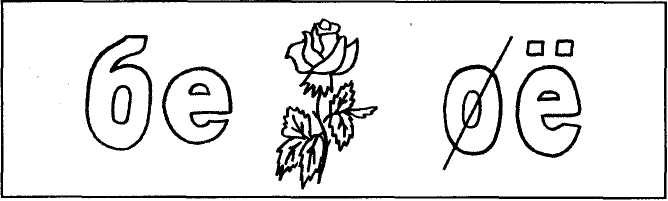 ЗАДАНИЕ 2.Отгадать ребус.

Берёза На березе висит задание, в котором необходимо составить слово из букв. М У Л А К Б   (клумба)В клумбе закопаны бутылки, в которых листок с нарисованным шариком.Шарики висят на деревьях. Дети должны лопнуть шар. В котором написано слово «ПРИЗ» (дети получают сладкие подарки).Лето: А теперь напомнить нужно, Праздник был сегодня чей? Повторим, давайте дружно: День защиты ВСЕХ ДЕТЕЙ! Вот и подошел к концу наш веселый праздник, а в завершении предлагаю вам ребята выйти во двор и запустить в небо шары.